SOLICITUD DE COTIZACIÓNDMYC 100 - 2022FORMATO 2Fecha de Entrega: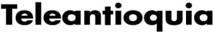 TERMINOS DE REFERENCIACódigo: FO-P20-S1-05TERMINOS DE REFERENCIAVersión: 03Ítem Especificaciones programas y franjasValor individualValor NetoPAUTA DE LA LOTERÍA DE MEDELLÍN EN CANAL DE TELEVISIÓN CON AUDIENCIA MÍNIMA MENSUAL DE 400.000 PERSONAS, SEGÚN DATOS DE KANTAR IBOPE MEDIAPAUTA DE LA LOTERÍA DE MEDELLÍN EN SITIO WEB EN FRANJAS Y SECCIONES ACORDES AL PÚBLICO OBJETIVOValor NetoValor NetoValor NetoValor IVAValor IVAValor IVATotal Total Total Empresa que cotiza:Formato diligenciado por:Cargo en la empresa:Teléfono:Correo electrónico:Ciudad:Firma:Firma:Firma:Firma: